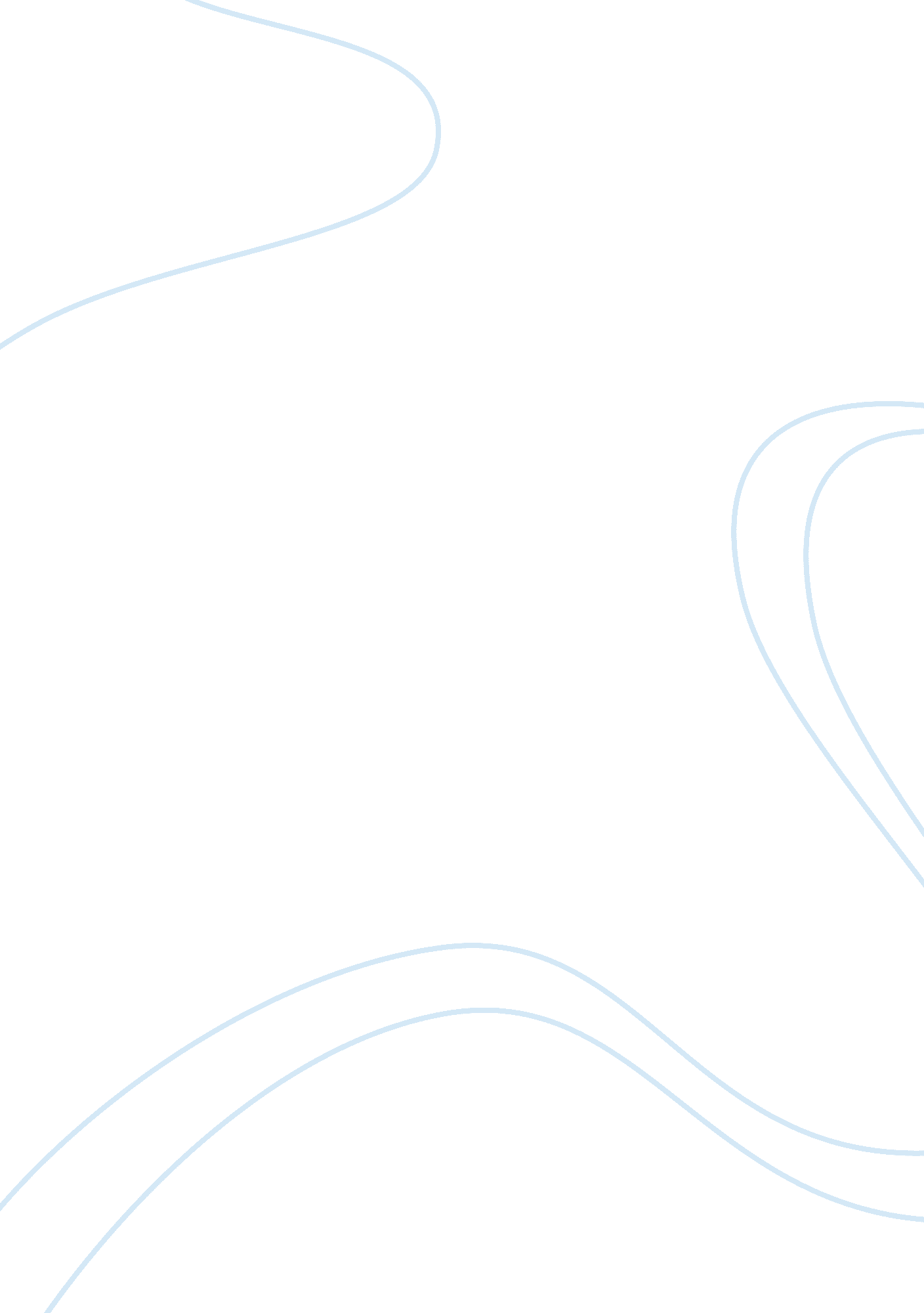 Lifestyles americans to believe and eventually start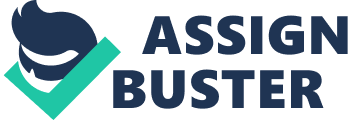 Lifestyles changed altogether for every individual of the community in the aftermath of the American Revolution. Fundamental changes took place and lifestyles were affected for Native Americans, African Americans, and ladies. Before the Revolution, the Native Americans were a liberated community in their “ aboriginal” area to do however they see fit. They selected to hunt their meals as opposed to keeping an eye on the harvests which lead the Americans to believe and eventually start to call the locals savages. But, after the revolution, the American government pushed to diversify the way the Native Americans were living and begin to guide them other in more modern methods of agriculture with the preconception that the locals would become more refined (Norton 2015). Prior to the Revolution, numerous Native Americans had been in support of Great Britain. They weren’t mainly satisfied with the ‘ British Americans’ voyaging and invading their land (Norton 2015). Accepting the final results of the Revolution and the Americans conquering the conflict defined that the Native Americans needed to agree to a new form of government and had been essentially marked a disturbance and an obligation. Because of the immense growing conflicts among the two societies, the Native Americans wound up relocating and disperse their tribes to different regions of North America (Norton 2015). Numerous African Americans trusted that absolute freedom was a plausibility for African Americans in the course of this time. The Northern provinces permitted a larger number of opportunities than the South. The North took it so far to the as too partitioned off servitude and inevitably was annulled in ‘ the primary emancipation’ (Norton 2015). Unfortunately, for those captive in the Southern Colonies, a similar way of life did not relate to them. The white men of the South appealed to that servitude was an immense piece of the Union and for officials to not even contemplate about the disposal of the way of life (Norton 2015). In general,  the living of African Americans was modified for the better after the Revolution and the dismantlement of enslavement all through every one of the states. Prejudice and segregation were then manifested in light of the fact that despite the that African Americans held similar occupations, they were not considered to be dealt with the same as whites. Racism has continually carried on through decades and keeps on doing as such even in the present society. After the Treaty of Paris, which turned into a negation among great Britain and the united states expressing that they could have their own autonomy, the Native Americans realized that they would need to consult with different tribes to allow them to pass into different parts of the land. Tribes of the North had truly beneficial accomplishments with their agreement with the Iroquois and permitting them to pass into the new land. The South, on the other hand, did not have good fortune with the Creek tribe.  Abuse of the Native Americans turned into at an all-time high and in the end, caused a part of history in which the Americans had more seniority over the Natives and could regularly t take their territory with no regret (Norton 2015). African Americans also had momentous lifestyle changes after the Revolution. One element that continued before and after the Revolution was the African Americans individuals being utilized as slaves (Norton 2015). Slave handling and flexibilities diversified in distinctive parts of the united states after all the hostility, be that as it may. Relying on who their white masters had been and what part of the nation they dwelled in, many had been given their very own independence. A number of those flexibilities included honing their own particular spiritual convictions a and keeping an eye on their own harvest for their private food supply (Norton 2015). Prior to the Revolution, ladies had been restricted significantly as to what they permitted to do and not do. Ladies were not permitted to cast a ballot and they absolutely couldn’t own assets such as real estate. The guys had been the ones accountable for going out and supplying for their households while the ladies’ activity was to live a domestic lifestyle and care for the offspring. For the duration of the Revolution be that as it may, with their spouses away in battle, they ventured into various roles, for example, medical attendants and chefs to support and care for the infantrymen. In results of the Revolution, ladies began having distinctive viewpoints when it came to their freedoms and influence. Abigail Adams turned into an immense historic individual that paved the advancement closer to women’s rights. She fought for the constitutional representation of ladies to be equivalent to those of men (Norton 2015). Abigail Adams spouse, John Adams, became where she tended to this difficulty with means of writing him a few letters mentioning this trouble. She established if appropriate concern and regard is not compensated to the women they were prepared to arrange a mutiny, and would no longer preserve themselves restrained by any Laws in which we have no vote or representation (Norton 2015). And keep in mind that she was helpless to convince her spouse to legislate complete women’s freedoms, she became one of the first ladies in history that pushed for women’s voices to be heard. In spite of the fact that ladies were not given the right to elect during that period,  within the year 1920, the nineteenth amendment became in effect (Norton 2015). This reformation granted women the equality to elect, this privilege is referred to as the women’s suffrage 